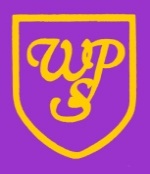 Wibsey Primary SchoolNorth Road, Bradford, BD6 1RLHeadteacher: Mr N M CooperFriday 20th March 2020

Dear Parent/Carer

What a tumultuous few days this has been. As you would expect, we have been contingency planning since before the Prime Minister's announcement about the partial closure of schools.

Those parents who fulfil the criteria shared in previous app messages and who returned the fully completed form will receive confirmation of their childcare places by Sunday 3.00pm. This time frame is to enable us to deal with any disputed places. If you have checked and fulfil the key worker/vulnerable child criteria already shared with you it is likely that you have a place. Sadly, we will not be able to provide childcare for anyone else. Please look out for this message.

Bradford Council only communicated with me at 1.30pm this afternoon which is why we have taken the decision to run this provision at Wibsey. Last night and this morning they were trying to send your eligible children to other schools. We fought this on your behalf and we won.

Moving on to thinking about all our children, we do not know when this horrible situation will be over. If you have a child in Year 6 and school does not resume in time for them to return, we will arrange a reunion at the first available opportunity. Our staff will make sure their secondary schools know how brilliant they are and I look forward to seeing them when we meet again.

To the parents of all other children, I ask that you share the work and messages with them that will be available from the end of today on the website. This will be regularly updated You can keep in touch in this way too. The App will be the key to all communication. I will update you regularly in this way as well.

The staff have worked tirelessly on this and are beyond exhausted today. I thank them and I thanks all of you for your kindness, understanding and patience.

Be safe through these times, make sure you look after each other and I hope to see you all soon, as the Wibsey family back together again. Stay strong.

Nigel Cooper
The very proud Headteacher of the amazing Wibsey Primary Community